Житомирський медичний інститутЖитомирської обласної радиКафедра технологій медичної діагностики, реабілітації та здоров’я людиниСилабус освітнього компонента«Алергологія з оцінкою результатів лабораторних досліджень»Рівень вищої освіти: перший (бакалаврський)Галузь знань: 22 «Охорона здоров’я»Спеціальність: 224 «Технології медичної діагностики та лікування» Освітньо-професійна програма: «Технології медичної діагностики та лікування»Вид освітнього компонента: вибірковийМова викладання: державнаФорма навчання: очна (денна)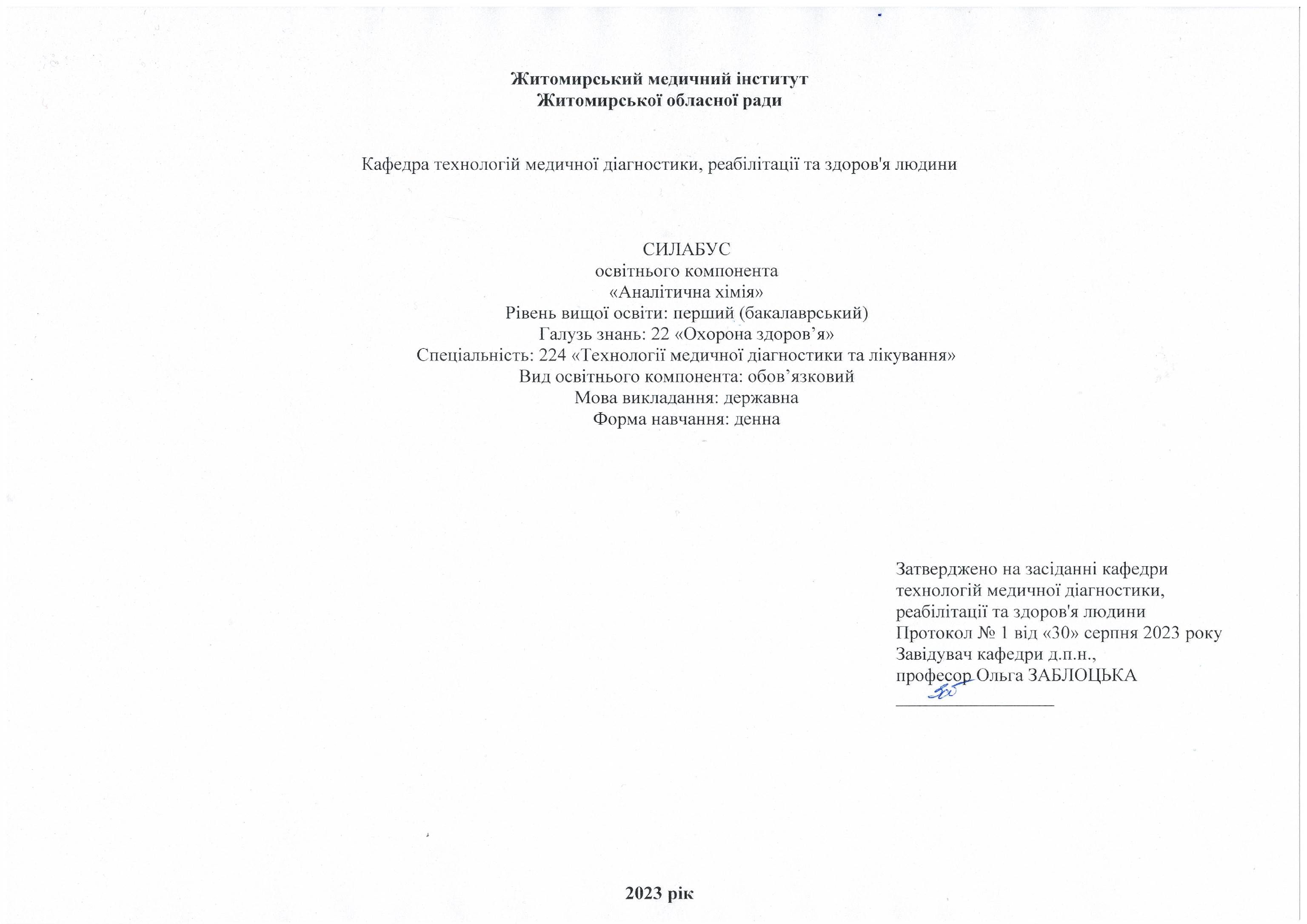 2023Загальна інформація про викладача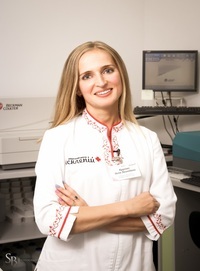 1.  Назва освітнього компонента«Алергологія з оцінкою результатів лабораторних досліджень»2. Обсяг освітнього компонента3. Ознаки освітнього компонента4. Передумови вивчення освітнього компонента- ґрунтується на вивченні ОК: «Анатомія людини», «Фармакологія та медична рецептура», «Патоморфологія з секційним курсом  та патофізіологія»;- інтегрується з такими ОК: «Інфекційні хвороби з оцінкою результатів лабораторних досліджень», «Внутрішня медицина з оцінкою результатів лабораторних досліджень»5. Мета й завдання освітнього компонентаМетою ОК є формування професійних знань щодо патогенезу, поширеності, лікування, лабораторної діагностики та диференціальної діагностики найрізноманітніших алергічних реакцій, володіння сучасними методами проведення досліджень у лабораторіях, на основі яких оцінюється фізіологічний і патологічний стан пацієнта, здійснюється контроль лікування.Завдання ОК: сформувати у здобувачів системні знання про процеси які відбуваються під час алергій в організмі людини, визначення функціонального стану  окремих органів і регуляторних систем, визначення найбільш інформативних для певного виду патології біохімічних показників, здатних виявити порушення обмінних процесів навіть у прихованій, початковій стадії захворювання, контролювати їх перебіг, лікування та прогноз; сформувати у здобувачів уміння проводити лабораторні  дослідження.6. КомпетентностіЗгідно з вимогами Стандарту вищої освіти та Освітньої професійної програми підготовки бакалавра медсестринства цей ОК забезпечує набуття здобувачами вищої освіти компетентностей.Компетентністний потенціал ОК та результати навчання:Загальні компетентності:-. Здатність спілкуватися державною мовою як усно, так і письмово.- Знання та розуміння предметної області та розуміння професійної діяльності- Здатність до пошуку, оброблення та аналізу інформації з різних джерел.	Спеціальні компетентності:- Здатність здійснювати безпечну професійну практичну діяльність згідно з існуючими протоколами, рекомендаціями щодо безпеки та діючим законодавством.- Здатність проводити аналіз зразків та здійснювати валідацію результатів згідно з існуючими протоколами. - Здатність інтерпретувати результати на основі наукового знання,  розуміючи взаємозв’язок між результатами аналізу, діагнозом, клінічною інформацією та лікуванням, та представляти і повідомляти результати належним чином та документувати конфіденційні дані. 7. Результати навчання з гідно з профілем програми після вивчення освітнього компонента:Результати навчання, згідно профілю програми, після вивчення ОК «Алергологія з оцінкою результатів лабораторних досліджень »:- Проводити підготовку оснащення робочого місця  та особисту підготовку до проведення лабораторних досліджень,  з дотриманням норм безпеки та персонального захисту, забезпечувати підготовку до дослідження  зразків різного походження та їх зберігання.  -. Виконувати загальноклінічні, гематологічні дослідження, інтерпретувати результати з урахуванням нормальних та критичних значень, обмежень методу дослідження, клінічних та інших лабораторних показників, виявлення неправдоподібних результатів8. Методична картка освітнього компонентаЛекціїПрактичні заняттяСамостійна робота9.Система оцінювання та вимогиВиди контролю: поточний, модульний, підсумковий. Методи контролю: спостереження за навчальною діяльністю здобувача, усне опитування, письмовий контроль, тестовий контроль. Форма контролю: залік. Контроль знань і умінь здобувача (поточний і підсумковий) з ОК «Алергологія з оцінкою результатів лабораторних досліджень» здійснюється згідно з європейською кредитно-трансферною накопичувальною системою освітнього процесу. Рейтинг здобувача із засвоєння ОК визначається за 100 бальною шкалою. Він складається з рейтингу з ОК, для оцінювання якого призначається 60 балів, і рейтингу з атестації (залік, ПМК) – 40 балів. Критерії оцінювання. Еквівалент оцінки в балах для кожної окремої теми може бути різний, загальну суму балів за тему визначено в навчально-методичній карті. Розподіл балів між видами занять (лекції, практичні заняття, самостійна робота) можливий шляхом спільного прийняття рішення викладача і здобувачів освіти на першому занятті. Рівень знань оцінюється: «відмінно» – здобувач дає вичерпні, обґрунтовані, теоретично і практично правильні відповіді не менш ніж на 90% запитань, розв’язання задач та виконання вправ є правильними, демонструє знання матеріалу підручників, посібників, інструкцій, проводить узагальнення і висновки, акуратно оформлює завдання, був присутній на лекціях, має конспект лекцій чи реферати з основних тем курсу, проявляє активність і творчість у виконанні групових завдань; «добре» – здобувач володіє знаннями матеріалу, але допускає незначні помилки у формулювання термінів, категорій і розрахунків, проте за допомогою викладача швидко орієнтується і знаходить правильні відповіді, був присутній на лекціях, має конспект лекцій чи реферати з основних тем курсу, проявляє активність у виконанні групових завдань; «задовільно» – здобувач дає правильну відповідь не менше ніж на 60% питань, або на всі запитання дає недостатньо обґрунтовані, невичерпні відповіді, допускає грубі помилки, які виправляє за допомогою викладача. При цьому враховується наявність конспекту за темою, самостійність завдань, участь у виконанні групових завдань; «незадовільно з можливістю повторного складання» – здобувач дає правильну відповідь не менше ніж на 35% питань, або на всі запитання дає необґрунтовані, невичерпні відповіді, допускає грубі помилки, має неповний конспект лекцій, індиферентно або негативно проявляє себе у виконанні групових завдань. Підсумкова (загальна) оцінка курсу ОК є сумою рейтингових оцінок (балів), одержаних за окремі оцінювані форми навчальної діяльності: поточне та підсумкове тестування рівня засвоєння теоретичного матеріалу під час аудиторних занять та самостійної роботи (модульний контроль); оцінка (бали) за виконання практичних індивідуальних завдань. Підсумкова оцінка виставляється після повного вивчення ОК, яка виводиться як сума проміжних оцінок за змістові модулі. Остаточна оцінка рівня знань складається з рейтингу з навчальної роботи, для оцінювання якої призначається 60 балів, і рейтингу з атестації (ПМК) – 40 балів.Розподіл балів, що отримують здобувачі вищої освіти при вивченні ОК «Алергологія з оцінкою лабораторних досліджень»Максимальна кількість балів, яку може набрати здобувач на одному семінарському занятті при вивченні модуля  – 6 балів.«5» - 6 балів«4» - 5 балів«3» - 4 балів«2» - 3 балів і менше.ІДРС – 6 балівОцінювання здобувача вищої освіти відбувається згідно положення з «Положення про організацію освітнього процесу»10. Політика освітнього компонентаПолітика щодо академічної доброчесності. Політика ОК ґрунтується на засадах академічної доброчесності (сукупності етичних принципів та визначених законом правил, якими мають керуватися учасники освітнього процесу під час навчання) та визначається системою вимог, які викладач ставить до здобувача у вивченні ОК (недопущення академічного плагіату, списування, самоплагіат, фабрикація, фальсифікація, обман, хабарництво, необ’єктивне оцінювання, заборона використання додаткових джерел інформації, інтернет ресурсів без вказівки на джерело, використане під час виконання завдання тощо). З метою запобігання, виявлення та протидії академічного плагіату в наукових та навчальних працях викладачів, науково-педагогічних працівників інституту та здобувачів в закладі розроблено «Положення про систему запобігання та виявлення академічного плагіату у наукових і навчальних працях працівників та здобувачів Житомирського медичного інституту Житомирської обласної ради». За порушення академічної доброчесності здобувачі освіти можуть бути притягнені до відповідальності: повторне проходження оцінювання (контрольна робота, іспит, залік тощо); повторне проходження відповідного освітнього компонента освітньої програми; відрахування із закладу освіти (крім осіб, які здобувають загальну середню освіту); позбавлення академічної стипендії. Політика щодо відвідування. Політика щодо відвідування усіх форм занять регламентується «Положенням про організацію освітнього процесу у Житомирському медичному інституті ЖОР». Здобувач зобов’язаний виконувати правила внутрішнього розпорядку інституту та відвідувати навчальні заняття згідно з розкладом, дотримуватися етичних норм поведінки. Присутність на занятті є обов’язковим компонентом оцінювання. Політика щодо перескладання. Порядок відпрацювання пропущених занять з поважних та без поважних причин здобувачі інституту регламентується «Положенням про порядок відпрацювання здобувача освіти Житомирського медичного інституту Житомирської обласної ради пропущених лекційних, практичних, лабораторних та семінарських занять». Політика щодо дедлайнів. Здобувач освіти зобов’язані дотримуватися термінів, передбачених вивченням ОК визначених для виконання усіх видів робіт. Політика щодо апеляції. У випадку конфліктної ситуації під час проведення контрольних заходів або за їх результатами, здобувач освіти має право подати апеляцію згідно з «Положенням про апеляцію результатів контрольних заходів знань здобувачами вищої освіти ЖМІ ЖОР» http://www.zhim.org.ua/images/info/pol_apel_rezult.pdf. Заява подається особисто в день оголошення результатів контрольного заходу начальнику навчально-методичного відділу інституту і передається проректору з навчальної роботи та розглядається на засіданні апеляційної комісії не пізніше наступного робочого дня після її подання. Здобувач має право бути присутнім на засіданні апеляційної комісії. При письмовому контрольному заході члени апеляційної комісії, керуючись критеріями оцінювання з цього ОК, детально вивчають та аналізують письмові матеріали контрольного заходу. Повторне чи додаткове опитування здобувача апеляційною комісією заборонено. Результати апеляції оголошуються здобувачу відразу після закінчення розгляду його роботи, про що здобувач особисто робить відповідний запис у протоколі засідання апеляційної комісії. Політика щодо конфліктних ситуацій. В Інституті визначено чіткі механізми та процедури врегулювання конфліктних ситуацій, пов’язаних з корупцією, дискримінацією, сексуальними домаганнями та ін. Упроваджено ефективну систему запобігання та виявлення корупції, вживаються заходи, спрямовані на підвищення доброчесності працівників і здобувачів освіти інституту, дотримання правил етичної поведінки, створення додаткових запобіжників вчиненню корупційних дій і пов’язаних із корупцією правопорушень. Рішенням Вченої ради затверджено: Антикорупційну програму http://www.zhim.org.ua/images/info/antikoruption.pdf , «Положення про комісію з оцінки корупційних ризиків», http://www.zhim.org.ua/images/info/pol_komisiya_korupcii.pdf , План заходів з виконання антикорупційної програми відповідно до Закону України «Про запобігання корупції http://www.zhim.org.ua/images/info/plan_zahodiv_korupciya.pdf , яким передбачено проведення інститутом антикорупційних заходів під час здійснення своїх статутних завдань. Для вирішення питань, пов’язаних із запобіганням будь-яких форм дискримінації, зокрема і за ознаками статі, в інституті діє «Телефон Довіри», (0412-46-19-62) звернувшись за ним, здобувачі освіти мають можливість отримати анонімну, екстрену, безкоштовну, кваліфіковану допомогу. Створена «Скринька довіри», до якої анонімно можуть звертатись здобувачі: залишати там свої скарги чи пропозиції. Також у закладі розроблено План заходiв щодо попередження мобiнгових/булiнгових тенденцiй у Житомирському медичному інституті ЖОР https://www.zhim.org.ua/images/info/polozh_buling.pdf , «Положення про політику запобігання, попередження та боротьби з сексуальними домаганнями і дискримінацією» http://www.zhim.org.ua/images/info/pol_seks_domag.pdf , працює практичний психолог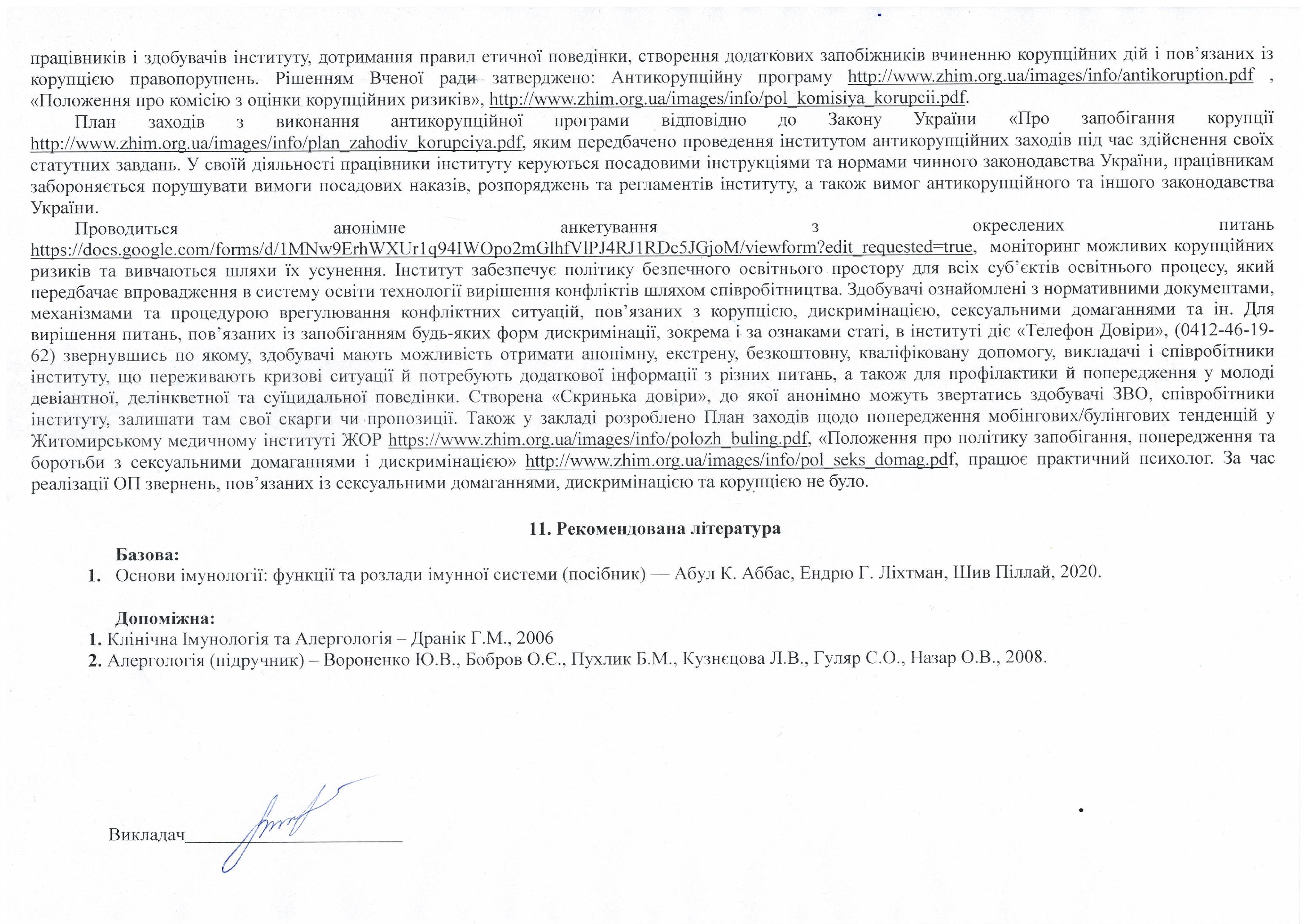 Назва освітнього компонента Алергологія з оцінкою результатів лабораторних дослідженьВикладачКуценко Неля Леонідівна, к.м.н., асистент кафедри технологій медичної діагностики, реабілітації та здоров’я людиниПрофайл викладачаhttps://www.zhim.org.ua/kaf_ldgz.phpКонтактний телефон+380977122473E-mail: nelya.asklepiy@gmail.comСторінка освітнього компонентав системі Інтранет КонсультаціїКонсультації: Cереда з 16:00 до 17:00Онлайн комунікація з використанням відео-або аудіотехнологій (ZOOM, Viber (+380971686580), електронна пошта)Вид заняттяКількість годинЛекції20Практичні заняття40Самостійна робота60Рік викладанняКурс(рік навчання)СеместрСпеціальністьКількість кредитів / годинКількість змістових модулівВид підсумкового контролюОбов’язковий\ вибірковий2-й2-й3224 «Технології медичної діагностики та лікування»4 / 1201залікВибірковийТемаМодуль 11. Вступ. Предмет, завдання, основні етапи та сучасні напрями розвитку біологічної та клінічної хімії. Антитіла. Антигени.2. Алергологія. Класифікація алергенів. Структура і принципи функціонування імунної системи. Вікова імунологія.3. Загальні питання алергологічної діагностики, алерготерапії та алергологічної профілактики.4. Алергічні захворювання.5. Механізми алергічних реакцій. Класифікація алергічних реакцій (за П. Джеллом і Р. Кумбсом ).6. Алергічні реакції негайного типу, типу анафілаксії, реагінові реакції, ІgE-залежні реакції, атопічні реакції (тип І). Медіатори алергічних реакцій.7. Хвороби, що супроводжуються зміною рівня IgE в сироватці. Загальний та специфічні IgE.8. Цитотоксичні алергічні реакції (тип ІІ). Імунокомплексні алергічні реакції (тип ІІІ). Алергічні реакції сповільненого типу (тип ІV).9. Рецепторно-опосередкована автосенсибілізація,    індукована дією антирецепторних або антиефекторних антитіл (тип V).10. Методи алергологічного обстеження. Специфічна терапія при сенсибілізації побутовими та епідермальними алергенами.     Тема        Модуль 11. Лабораторні методи діагностики сенсибілізації.2. Визначення загального IgE методом ІФА (кількісний)3. Визначення специфічних  IgE методом ІФА/ІХЛА. Реакція аглютинації.4. Інтерпретація результатів лабораторних досліджень маркерів алергічної реакції5. Клінічний аналіз крові. Лейкемоїдні реакції6. Алергени в побуті.7. Застосування ЗІЗ на робочому місці. Деззасоби. Побічні дії, реакції.8. Не лабораторні методи діагностики алергії (шкірні проби, аплікаційні проби)9. Ситуаційні задачі10. ПМК Тема1. Анатомія імунокомпетентних органів2. Особливості алергологічного анамнезу3. Лабораторні методи діагностики алергенів.4. Контроль якості  лабораторних досліджень  (ІФА)5. Сироваткова хвороба6. Контроль якості  лабораторних досліджень  ( ІХЛА)7. Реакція аглютинації8. Структура антигену та антитіла.9. Приклади та механізми розвитку реакцій негайного типу10. Невідкладна допомога при алергічних станахПоточне тестування та самостійна роботаМодуль ІПоточне тестування та самостійна роботаМодуль ІПоточне тестування та самостійна роботаМодуль ІПоточне тестування та самостійна роботаМодуль ІПоточне тестування та самостійна роботаМодуль ІПоточне тестування та самостійна роботаМодуль ІПоточне тестування та самостійна роботаМодуль ІПоточне тестування та самостійна роботаМодуль ІПоточне тестування та самостійна роботаМодуль ІПоточне тестування та самостійна роботаМодуль ІІДРСПМКСумаСередній рейтинг модуляТ1Т2Т3Т4Т5Т6Т7Т8Т9664010010066666666666401001006060606060606060606060Оцінка національнаОцінка ECTSВизначення оцінки ECTSРейтинг здобувача, балиВідмінноАВІДМІННО – відмінне виконання лише з незначною кількістю помилок90 – 100ДобреВДУЖЕ ДОБРЕ – вище середнього рівня з кількома помилками82-89ДобреСДОБРЕ - в загальному правильна робота з певною кількістю грубих помилок74-81ЗадовільноDЗАДОВІЛЬНО – непогано, але зі значною кількістю недоліків64-73ЗадовільноЕДОСТАТНЬО – виконання задовольняє мінімальні критерії60-63НезадовільноFXНЕЗАДОВІЛЬНО – потрібно працювати перед тим, як отримати залік (позитивну оцінку)35-59НезадовільноFНЕЗАДОВІЛЬНО – необхідна серйозна подальша робота01-34